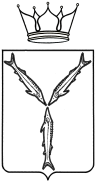 МИНИСТЕРСТВО ОБРАЗОВАНИЯСАРАТОВСКОЙ ОБЛАСТИП Р И К А Зот 28.07.2022 № 1153г. СаратовОб утверждении Положения об 
индивидуальном образовательном маршруте 
педагогических работников и управленческих 
кадров образовательных организаций 
Саратовской областиВ соответствии с постановлением Правительства Саратовской области от 10 июля 2007 года № 267-П «Вопросы министерства образования Саратовской области», с основными принципами национальной системы профессионального роста педагогических работников Российской Федерации, включая национальную систему учительского роста, утвержденными распоряжением Правительства Российской Федерации 
от 31 декабря 2019 года № 3273-р, с целью определения порядка составления индивидуального образовательного маршрута педагогических работников и управленческих кадров образовательных организаций Саратовской областиПРИКАЗЫВАЮ:Утвердить Положение об индивидуальном образовательном маршруте педагогических работников и управленческих кадров образовательных организаций Саратовской области (приложение).Рекомендовать органам местного самоуправления, осуществляющим управление в сфере образования, организовать прохождение педагогическими работниками и управленческими кадрами индивидуальных образовательных маршрутов в соответствии с настоящим Положением об индивидуальном образовательном маршруте педагогических работников и управленческих кадров образовательных организаций Саратовской области.Отделу аналитической и организационной работы управления развития профессионального образования и организационной работы министерства образования Саратовской области:направить копию настоящего приказа в министерство информации и печати Саратовской области для его официального опубликования;разместить настоящий приказ на официальном сайте министерства образования Саратовской области.Отделу правовой работы управления правовой и кадровой работы министерства образования Саратовской области направить копию настоящего приказа:в прокуратуру Саратовской области в течение трех рабочих дней со дня его подписания;в Управление Министерства юстиции Российской Федерации по Саратовской области в течение семи дней после дня первого официального опубликования.Контроль за исполнением настоящего приказа возложить на заместителя министра – начальника управления общего и дополнительного образования.Первый заместитель министра                                                   Е.В. НерозяПриложениеУТВЕРЖДЕНОприказом министерства образования Саратовской области
от 28.07.2022 № 1153ПОЛОЖЕНИЕоб индивидуальном образовательном маршруте педагогических работников и управленческих кадров образовательных организаций Саратовской области1. Общие положенияПоложение об индивидуальном образовательном маршруте педагогических работников и управленческих кадров образовательных организаций Саратовской области (далее – Положение) разработано на основании:Указа Президента Российской Федерации от 7 мая 2018 года № 204 
«О национальных целях и стратегических задачах развития Российской Федерации на период до 2024 года»;Указа Президента Российской Федерации от 21 июля 2020 года № 474 «О национальных целях развития Российской Федерации на период 
до 2030 года»;Федерального закона от 29 декабря 2012 года № 273-ФЗ 
«Об образовании в Российской Федерации»;постановления Правительства Российской Федерации от 26 декабря 2017 года № 1642 «Об утверждении государственной программы Российской Федерации «Развитие образования»;распоряжения Правительства Российской Федерации от 31 декабря 2019 года № 3273-p Об утверждении основных принципов национальной системы профессионального роста педагогических работников Российской Федерации, включая национальную систему учительского роста;распоряжения Министерства просвещения Российской Федерации 
от 16 декабря 2020 года № Р-174 «Об утверждении Концепции создания единой федеральной системы научно-методического сопровождения педагогических работников и управленческих кадров»; распоряжения Министерства просвещения Российской Федерации 
от 27 августа 2021 года № Р-201 «Об утверждении методических рекомендаций по порядку и формам диагностики профессиональных дефицитов педагогических работников и управленческих кадров образовательных организаций с возможностью получения индивидуального плана».Настоящее Положение определяет цели, задачи, функции, структуру, содержание и порядок реализации индивидуальных образовательных маршрутов педагогических работников и управленческих кадров образовательных организаций Саратовской области.Разработка индивидуальных образовательных маршрутов является компонентом региональной системы научно-методического сопровождения педагогических  работников и управленческих кадров Саратовской области.2. Основные понятия2.1.	Индивидуальный образовательный маршрут педагогических работников и управленческих кадров (далее – индивидуальный образовательный маршрут) – это комплекс мероприятий, включающий описание содержания, форм организации, технологий, темпа и общего времени освоения педагогическим работником необходимых знаний, умений, практических навыков и опыта, основанный на персонифицированном подходе к организации дополнительного профессионального образования (далее – ДПО), в том числе учитывающем актуальные дефициты профессиональных компетенций педагогических работников и управленческих кадров, их личные ресурсы, педагогический контекст образовательной организации, в которой он работает, а также возможности и ресурсы системы ДПО.2.2. Тьютор центра непрерывного повышения профессионального мастерства педагогических работников (далее – тьютор ЦНППМ) – штатный или внештатный сотрудник ЦНППМ, обеспечивающий персональное сопровождение педагогических работников и управленческих кадров в системе общего, среднего профессионального и дополнительного образования; принимает активное участие в процессе повышения квалификации (освоения содержания программ дополнительной профессиональной переподготовки) и роста педагогического мастерства педагогов; обеспечивает содержательное адресное сопровождение образовательного процесса, работает по направлениям деятельности педагогических работников и управленческих кадров во взаимосвязи с кураторами реализации персонализированных программ наставничества.2.3. Куратор – работник образовательной организации из числа ее социальных партнеров (другие образовательные организации – общеобразовательные организации, образовательные организации среднего профессионального и высшего образования; учреждения культуры и спорта, дополнительного профессионального образования, предприятия и др.), который отвечает за общую координацию продвижения педагогических работников (управленческих кадров) по индивидуальному образовательному маршруту и проводящий соответствующие консультации.2.4. Муниципальный координатор – лицо, ответственное за формирование списков педагогических работников и управленческих кадров муниципального района (городского округа) для направления на обучение по дополнительной профессиональной программе повышения квалификации (далее – ДПП ПК), в том числе в рамках реализации индивидуального образовательного маршрута.3. Цели, задачи и функции реализации индивидуального образовательного маршрутаОсновная цель реализации индивидуального образовательного маршрута – создание условий для непрерывного роста профессионального мастерства педагогических работников и управленческих кадров, устранение профессиональных дефицитов, повышение уровня овладения ключевыми профессиональными компетенциями, актуальными образовательными технологиями.Основные задачи:определение и анализ профессионально-личностных дефицитов и точек роста, выявленных в ходе оценки профессиональных компетенций педагогических работников и управленческих кадров;формирование представлений у педагогических работников и управленческих кадров о профессионально-личностном развитии;обучение педагогических работников и управленческих кадров осознанному и осмысленному проектированию профессионально-личностного будущего с помощью реализации индивидуального образовательного маршрута;повышение квалификации педагогических работников и управленческих кадров на основе выявленных профессиональных дефицитов;выявление запроса команд образовательных организаций, управленческих команд, отдельных педагогических работников и управленческих кадров на направления повышения квалификации и профессионального развития;содействие переходу педагогических работников и управленческих кадров в зону ближайшего профессионально-личностного развития, усилению компетентностного профиля;расширение возможностей и повышение значимости неформального и информального образования;содействие внедрению в педагогическую и управленческую практику полученных профессиональных компетенций.В ходе реализации основных задач индивидуальный образовательный маршрут выполняет следующие функции:нормативная (нормативное определение образовательной деятельности в различных ее формах, регуляция развития педагогических работников и управленческих кадров);информационная (информирование об образовательной деятельности);мотивационная (определение цели, ценности и результата образования);организационная (определение видов, форм, методов, моделей, вариантов и ресурсов профессионального развития);профессиональное саморазвитие (реализация потребности в профессиональном росте и развитии, самоактуализации).4. Проектирование и реализация индивидуального образовательного маршрутаИндивидуальный образовательный маршрут представляет собой структурированный документ, в основе которого заложена стратегия (пути, методы, средства) решения профессиональных запросов педагогических работников и управленческих кадров (ликвидация дефицитов компетенций, направление развития), определены формы и сроки их реализации, критерии результативности.Координацию деятельности по проектированию и реализации индивидуального образовательного маршрута осуществляет государственное автономное учреждение дополнительного профессионального образования «Саратовский областной институт развития образования» (далее – Институт).Технология проектирования и реализации индивидуального образовательного маршрута состоит из последовательно и взаимосвязанно осуществляемых этапов:диагностико-мотивационный этап предполагает изучение потребностей и запросов педагогических работников и управленческих кадров, выявление их профессиональных дефицитов и затруднений на основе результатов диагностических процедур.Тьютор ЦНППМ:осуществляет анализ результатов диагностики профессиональных затруднений педагогических работников и управленческих кадров образовательных организаций, определяет уровень профессиональной компетенции, выявляет индивидуальные профессиональные и методические затруднения, составляет рекомендации дальнейшего профессионального развития, формирует карту профессиональных затруднений;рекомендует руководителям образовательных организаций направить педагогического работника для освоения индивидуального образовательного маршрута по устранению выявленных профессиональных затруднений.Руководитель образовательной организации с учетом полученной информации формирует план кадрового развития педагогических работников и направляет заявку муниципальному координатору.Муниципальный координатор формирует заявку от муниципального района (городского округа) и направляет ее в Институт;проектировочный этап индивидуального образовательного маршрута осуществляется тьюторами ЦНППМ на основе анализа профессиональных затруднений педагогических работников и управленческих кадров.Сроки реализации индивидуального образовательного маршрута определяются индивидуальными профессиональными потребностями педагогических работников и управленческих кадров и составляет не менее шести месяцев и не более одного года.Для устранения выявленных профессиональных затруднений и составления индивидуального образовательного маршрута педагогические работники и управленческие кадры совместно с кураторами и тьюторами ЦНППМ определяют перечень образовательных событий, который может включать:участие в семинарах, вебинарах, конференциях, мастер-классах, профессиональных конкурсах, олимпиадах, консультациях (индивидуальных и групповых);освоение отдельных модулей (не менее двух и не более четырех) в рамках модульно-накопительной системы повышения квалификации и участие в других мероприятиях.Планируемые сроки реализации и маршрут образовательных событий подлежат обязательной фиксации в индивидуальном образовательном маршруте.Тьюторы ЦНППМ на основании заявок муниципальных координаторов, нормативной численности групп обучающихся, определяемой локальными нормативными актами Института, имеющейся материально-технической базы, определяют план-график непрерывного повышения квалификации педагогических работников и управленческих кадров, вносят при необходимости соответствующие коррективы в индивидуальный образовательный маршрут.Сформированные индивидуальные образовательные маршруты направляются для ознакомления в органы местного самоуправления, осуществляющие управление в сфере образования.Сформированные индивидуальные образовательные маршруты являются основанием для направления педагогического работника руководителем образовательной организации для их освоения;реализационный этап осуществляется в соответствии с заявками муниципальных координаторов на непрерывное повышение профессионального мастерства педагогических работников и управленческих кадров.Педагогические работники и управленческие кадры принимают участие в образовательных событиях, предусмотренных индивидуальным образовательным маршрутом. При невозможности исполнения отдельных образовательных событий, они информируют об этом тьютора ЦНППМ для последующей корректировки индивидуального образовательного маршрута.При возникновении затруднений в процессе реализации индивидуального образовательного маршрута, педагогические работники и управленческие кадры вправе обращаться к куратору и тьютору ЦНППМ за методической помощью по вопросам, находящимся в зоне ответственности куратора и тьютора ЦНППМ.Для устранения профессиональных дефицитов педагогические работники и управленческие кадры вправе использовать ресурсы инфраструктуры, созданной в рамках национального проекта «Образование» и расположенной как на территории Саратовской области, так и за ее пределами, если эта инфраструктура может быть использованы в рамках сетевого взаимодействия.Тьютор ЦНППМ:осуществляет координацию продвижения педагогических работников и управленческих кадров по индивидуальному образовательному маршруту, методическое и организационное сопровождение, фиксацию промежуточных результатов, корректировку индивидуального образовательного маршрута (при необходимости);по согласованию с сопровождаемыми педагогическими работниками и управленческими кадрами при условии успешного освоения ими не менее двух модулей в рамках модульно-накопительной системы повышения квалификации, передают куратору информацию о необходимости отчисления слушателя с обучения по ДПП ПK в связи с ее успешным освоением.Руководители органов местного самоуправления, осуществляющих управление в сфере образования, осуществляют мониторинг прохождения педагогическими работниками и управленческими кадрами индивидуальных образовательных маршрутов, обращаясь при необходимости к тьютору ЦНППМ и / или куратору;рефлексивный этап включает анализ, оценку и самооценку педагогических работников и управленческих кадров при реализации индивидуального образовательного маршрута, определение перспективы применения полученного результата в личностной и социальной сфере.На основании результатов прохождения индивидуального образовательного маршрута, саморефлексии педагогических работников и управленческих кадров, тьютор ЦНППМ дает рекомендации по дальнейшему профессиональному развитию.4.4. Этапы построения и реализации индивидуального образовательного маршрута могут осуществляться посредством частичного или полного взаимодействия через автоматизированную информационную систему Института.5. Заключительные положенияИзменения и дополнения в настоящее Положение вносятся по инициативе министерства образования Саратовской области (далее – Министерство), Института, органов местного самоуправления, осуществляющих управление в сфере образования, приказом Министерства после соответствующего согласования.